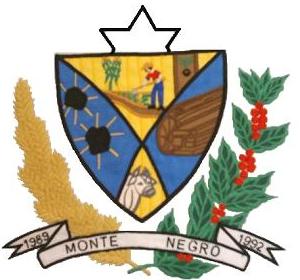                                                    ESTADO DE RONDÔNIACÂMARA MUNICIPAL DE MONTE NEGRO-ROPODER LEGISLATIVOATA DA DÉCIMA QUINTA SESSÃO ORDINÁRIA, DO SEGUNDO PERÍODO LEGISLATIVO DO PRIMEIRO ANO LEGISLATIVO DA SÉTIMA LEGISLATURA DA CÂMARA MUNICIPAL DE MONTE NEGRO – RO, EM 10-11-2017 ÀS 10h00min HORAS.Aos dez dias  do mês de novembro do ano de dois mil e dezessete as 10h00min horas, na Sala de Sessões, no Prédio da Câmara Municipal de Monte Negro-RO, reuniram-se sobre a presidência do vereador JOSÉ EDSON GOMES PINTO – DEM, que contou com a presença dos seguintes vereadores: ELIAS LOPES DA CUNHA – PMN , MARINEIDE RODRIGUES – PMDB , PEDRO ALVES DA SILVA – PSDC, JOEL RODRIGUES MATEUS – PSC, RAILDO JOSÉ BONFIM – PMDB, MARCOS ANTÔNIO DOS SANTOS – SD, BENEDITO MONTEIRO – PMDB, e um ausente HÉLIO FERREIRA DOS SANTOS  – PP. Havendo quórum regimental e invocando a proteção Divina o Presidente declarou aberta a Décima quinta Sessão ordinária do segundo período legislativo, Foi lida e aprovada em votação simbólica pela maioria simples dos votos a ATA  da sessão anterior, por 7(sete) votos favoráveis, uma ausência e nenhum contrário. Foi lido no PEQUENO EXPEDIENTE, I – INDICAÇÃO Nº001/ 2017 Elias(vereador) II– INDICAÇÃO Nº002/ 2017 Elias(vereador), III– INDICAÇÃO Nº001/ 2017 Marcão (vereador) IV– INDICAÇÃO Nº002/ 2017 Marcão (vereador),V– INDICAÇÃO Nº003/ 2017 Marcão, VI– OFICIO CONJUNTO Nº 01/VEREADOR/COMUNIDADE LC-35/2017 os nove (vereadores) e aproximadamente quarenta membros da (comunidade), VII–APRESENTAÇÃO DO PROJETO: PROCESSO LEGISLATIVO Nº 59/2017 REFERENTE AO PROJETO DE LEI Nº 49/17 Autoria do Executivo Municipal, dispõe altera o caput do Art. 80 da Lei Municipal nº 627 de 06/05/2015 que dispõe sobre os planos de cargos e carreiras e salários da Secretaria Municipal De Gestão E Saúde Publica E Saneamento Básico (SEMUSA) bem como cria o Art. 21ª da Lei Municipal nº 632 de 27/05/2015 que dispõe sobre planos de carreira e salários geral em âmbito da administração geral em poder do Executivo Municipal, Regime de Urgência , VIII–PROCESSO LEGISLATIVO Nº 60/2017 REFERENTE AO PROJETO DE LEI Nº 50/17 Autoria do Executivo Municipal, dispõe altera a lei Municipal de Nº 516 de 04/09/2013 que dispõe sobre os planos de cargos e carreiras e remuneração dos trabalhadores em educação do Município de Monte Negro e dá outras providencias, Regime de Urgência IX–PROCESSO LEGISLATIVO Nº 61/2017 REFERENTE AO PROJETO DE LEI Nº 51/17 Autoria do Executivo Municipal, dispõe institui o programa de recuperação fiscal (REFIS 2017) visando incrementar a cobrança de inscritos ou não em divida ativa Municipal e dá outras providencias Regime de Urgência. Não havendo mais nada para leitura de material de expediente. Passou-se para o PEQUENO EXPEDIENTE, Não houve oradores inscritos, em seguida passou-se para GRANDE EXPEDIENTE, com o tempo de 60 minutos distribuídos entre as bancadas com direito a parte aos demais vereadores. Fizeram o uso da tribuna os vereadores, BENEDITO MONTEIRO – PMDB, MARINEIDE RODRIGUES – PMDB, RAILDO JOSÉ BONFIM – PMDB, MARCOS ANTÔNIO DOS SANTOS – SD,  JOSÉ EDSON GOMES PINTO – DEM, o vereador Joel dispensou a sua inscrição, não havendo mais inscritos. PASSOU-SE PARA ORDEM DO DIA da presente sessão , pela ordem o vereador Marcão pediu que fosse incluso na ordem do dia o Projeto de nº 50/2017 e que fosse feito em única discussão e votação, foi votado simbolicamente o pedido do vereador e aprovado com 7(sete) votos favoráveis, 1(um) ausente e nenhum contrário, o presidente suspendeu a sessão por 10 minutos para o parecer do projeto nº50/2017 das comissões de Constituição E Justiça, Redação Final e Finanças e orçamentos. Itens da ordem do dia: I- PROJETO DE LEI Nº48/2017 Autoria do Executivo Municipal, dispõe regulamenta o Art. 197 da Lei Orgânica do Município de Monte Negro Dispondo sobre a gestão democrática na Rede Publica Municipal De Ensino e dá outras providencias, encontra-se com uma proposta de Emenda Modificativa Nº 001/2017  de autoria da vereadora Marineide dispõe altera o § 1(um) e paragrafo 3º do Art. 32 do Projeto de Lei 48 dispõe sobre a regulamentação o Art. 197, o Presidente da câmara Municipal de Monte Negro Estado de Rondônia no uso das suas atribuições legais  faz saber que a Câmara Municipal aprovou e promulga a seguinte Emenda modificativa ao texto no projeto de Lei Nº48/2017, Art 1º a presente Emenda visa alterar a Redação de § 1 paragrafo 3ª do Art. 32 do Projeto de Lei 48/2017 Essa Emenda entra em vigor na Data da sua Publicação projeto em regime de urgência, A vereadora Marineide e leu a Emenda e Marcão  se inscreveu para discussão da matéria. Foi votado e aprovado a urgência do projeto, em votação simbólica em maioria simples dos votos com 7(sete) votos favoráveis, uma ausência e nenhum contrário, em seguida foi votada e aprovada a proposta de Emenda sendo tramite da matéria única discussão e votação nominal  base legal maioria absoluta com 7(sete) votos favoráveis, uma ausência e nenhum contrário e por enfim foi votado e aprovado o Projeto completo sendo tramite da matéria única discussão e votação nominal base legal maioria absoluta com 7(sete) votos favoráveis, uma ausência e nenhum contrário , II- PROCESSO LEGISLATIVO Nº 60/2017 REFERENTE AO PROJETO DE LEI Nº 50/17 Autoria do Executivo Municipal, dispõe altera a lei Municipal de Nº 516 de 04/09/2013 que dispõe sobre os planos de cargos, carreiras e remuneração dos trabalhadores em educação do Município de Monte Negro e dá outras providencias, Regime de Urgência, foi votado e aprovado o Projeto sendo tramite da matéria única discussão e votação nominal base legal maioria absoluta com 7(sete) votos favoráveis, uma ausência e nenhum contrário. O Presidente convidou o Prefeito Evandro Marques a fazer o uso da tribuna. Sendo assim o presidente declarou encerrada a sessão, convocando os Nobres vereadores e o público presente para próxima Sessão Ordinária a ser realizada no dia 17 de novembro de 2017, às 10h00min e solicitou a mim 1º secretário que lavrasse a presente Ata a qual após lida e se aprovada, seguirá assinada por mim e demais membros da Mesa Diretora.                                                                             Sala de sessões, 10 de Novembro de 2017.____________________________                                        ___________________________    JOSÉ EDSON GOMES PINTO                                                    PEDRO ALVES DA SILVA                             Presidente/CMMN                                                                    1º. Secret./CMMN_____________________________	                                    ______________________           RAILDO JOSÉ BONFIM                                                       MARINEIDE RODRIGUES             Vice Pres./CMMN                                                                    2º.Secret./CMMN